                                                  СЛУЖБЕНИ   ГЛАСНИК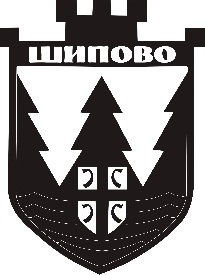                    ОПШТИНЕ   ШИПОВО         На основу члана 39. став 2. Закона о локалној самоуправи ("Службени гласник Републике  Српске", број: 97/16)  и члана 36. Статута општине Шипово("Службени гласник општине Шипово", број 12/17) , Скупштина општине Шипово,  на   сједници одржаној  28.9. 2018. године, донијела је                                                           О Д Л У К У                                  о одређивању назива спортског центраЧлан 1.У част Дана Републике Српске  спортском центру саграђеном на  к.ч. 770/4,  к.о.  Шипово евидентиран у лист непокретности број 4 к.о. Шипово, одређује се  назив:                     “9 јануар”.Члан 2.О провођењу ове одлуке, стараће се  начелник општине Шипово и Одсјек за урбанизам и стамбено-комуналне послове.Члан 3.Ова Одлука  ступа на снагу осмог дана од дана објављивања у „Службеном гласнику општине Шипово“.                                          СКУПШТИНА ОПШТИНЕ ШИПОВОБрој:02-012-16/2018                                                                    ПРЕДСЈЕДНИКДатум, 28.9.2018.године                                                              Милан Плавшић,с.р.________________________________________________________________________На основу  члана  39. Закона о локалној самоуправи („Сл. гласник Републике Српске“, број 97/16) и члана 36. Статута  општине  Шипово („Сл. гласник општине Шипово“, број : 12/17), Скупштина општине Шипово, на сједници одржаној дане  28.9.2018. године, д о н и ј е л а   ј е                                                  З А К Љ У Ч А К 1. Утврђује се  нацрта Стратегије развоја  општине Шипово за период  2018-2027.година.2. Скупштина општине Шипово упућује   Стратегију из тачке 1. овог закључка на  јавну расправу  у трајању од 30 дана. 3. Задужује се начелник општине Шипово и Одјељење за буџет, финансије, управљање развојем и привреду, да   сумирају приједлоге и сугестије изнесене на данашњој сједници и на јавној расправи , која ће трајати 30 дана према Програму  који ће донијети начелник општине Шипово.4.Овај  Закључак  ступа на снагу даном доношења, а објавиће се у ''Службеном гласнику општине Шипово''.                                СКУПШТИНА ОПШТИНЕ ШИПОВО Број: 02-021-9/18                                                                          ПРЕДСЈЕДНИК, Датум: 28.9.2018. године                                                             Милан Плавшић,с.р.__________________________________________________________________________                                                                                                                        На основу  члана  39. Закона о локалној самоуправи („Сл. гласник Републике Српске“, број 97/16), члана 31. Закона о буџетском систему Републике Српске („Сл. гласник РС“, број: 121/12, 52/14 ,103/15 и 15/16) и члана 36. Статута  општине  Шипово („Сл. гласник општине Шипово“, број : 12/17), Скупштина општине Шипово, на сједници одржаној дане  28.9.2018. године, д о н и ј е л а   ј е                                                  З А К Љ У Ч А К                                                              IПрихвата се Нацрт Одлуке о усвајању  ребаланса буџета Општине Шипово за 2018. годину у износу од 8.362.572,00 КМ, тe je суштински, формално   и технички је прихватљив за даљу скупштинску  процедуру, kao  на Нацрт одлуке о извршењу ребаланса буџета општине Шипово за 2018. годину.                                                             II Задужује се начелник општине Шипово и Одјељење за буџет, финансије, управљање развојем и привреду, да   сумирају приједлоге и сугестије изнесене на данашњој сједници , те припреми приједлог Одлуке о усвајању  ребаланса буџета Општине Шипово за 2018. годину.                                                               IIIСаставни дио овог закључка је табеларни дио Нацрта ребаланса буџета Општине Шипово за 2018. годину.                                                              IVОвај  Закључак  ступа на снагу даном доношења, а објавиће се у ''Службеном гласнику општине Шипово''.                                СКУПШТИНА ОПШТИНЕ ШИПОВО Број: 02-021-8/18                                                                          ПРЕДСЈЕДНИК, Датум: 28.9.2018. године                                                                                                                                            Милан Плавшић,с.р.__________________________________________________________________________На основу члана 39. Закона о локалној самоуправи ( „ Службени гласник Републике Српске “, број 97/2016 ) и члана 36. Статута Скупштине општине Шипово ( „ Службени гласник Републике Српске “, броj 12/17 ), Скупштина општине Шипово, на својој сједници одржаној дана  28.9.2018. године, донијела је:                                                                 О Д Л У К У                О УСВАЈАЊУ  ПЛАНА  ИНВЕСТИРАЊА И КАПИТАЛНИХ УЛАГАЊА                            НА ПОДРУЧЈУ ОПШТИНЕ ШИПОВО ЗА 2018. ГОДИНУ                                                                          IОвом Одлуком усваја се План капиталних инвестирања и капиталних улагања на подручју општине Шипово у 2018. години.                                                                         IIСаставни дио ове одлуке чини План инвестирања и капиталних улагања на подручју општине Шипово за 2018. годину.                                                                       IIIОвом Одлуком ставља се ван снаге Одлука о усвајању Плана инвестирања и капиталних улагања на подручју општине Шипово за 2018. годину, број: 02-020-45/18 од 27.04.2018. године ( „ Службени гласник Општине Шипово“, број 4/18 ).                                                                                                 IVОва одлука ступа на снагу осмог дана од дана објављивања у Службеном гласнику Општине Шипово.                                                СКУПШТИНА ОПШТИНЕ ШИПОВОБрој: 02-020-102/18                                                                       ПРЕДСЈЕДНИКДатум:28.9.2018.године                                                                Милан Плавшић,с.р._________________________________________________________________________               ПЛАН ИНВЕСТИРАЊА И  КАПИТАЛНИХ УЛАГАЊА ОПШТИНЕ ШИПОВО У 2018. години                         УКУПНО:                10.162.519            1.335.956,61       1.266.818,40         4.000.000               220.000                        3.339.743,99              -На основу члана 39. став 2. тачка 37. Закона о локалној самоуправи (''Службени гласник Републике Српске'', број 97/16) и члана 36. Статута Општине Шипово (''Службени гласник Општине Шипово'', број 12/17), а у вези са чланом 14. Закона о буџетском систему Републике Српске (''Службени гласник Републике Српске'', број 121/12, 52/14, 103/15 и 15/16),  Скупштина Општине Шипово, на својој сједници одржаној дана 28.9.2018.године, донијела је :О  Д  Л  У  К  У                                 о расподјели неутрошених намјенских средстава из 2017.годинеIОвом Одлуком врши се расподјела неутрошених намјенских средстава из 2017. године у висини 154.808 КМ.IIНеутрошена намјенска средства из 2017. годину, распоређују се за Реконструкцију сеоског водовода ''Купрешка ријека''.Средства нису распоређена кроз усвојени финансијски план буџета за 2018.годину.Намјена и распоред средстава утврдиће се Одлуком о усвајању Ребаланса Буџета Општине Шипово за 2018.годину.IIIОва Одлука ступа на снагу осмог дана од дана објављивања у Службеном гласнику Општине Шипово.СКУПШТИНА ОПШТИНЕ ШИПОВОБрој: 02-021-10/18                                                                                       ПРЕДСЈЕДНИК Датум: 28.9.2018. године                                                                             Милан Плавшић,с.р._________________________________________________________________________На основу члана 62. и 66. став ( 2) алинеја а) Закона о задуживању, дугу и гаранцијама Републике Српске („Службени гласник Републике Српске“, број 71/12 , 52/14 и 114/17), члана 39. Закона о локалној самоуправи („Службени гласник Републике Српске“, број 97/16) и члана 35.Статута општине Шипово („Службени гласник општине Шипово“, број 8/14 и 5/15), Скупштина општине Шипово је на сједници одржаној дана 28.9.2018.године донијела:ОДЛУКУО  измјени и допуни Одлуке о дугорочном кредитном задужењу Општине ШиповоI	У Одлуци о измјени и допуни Одлуке о дугорочном кредитном задужењу Општине Шипово, број: 02-020-44/18 од 27.04.2018. године, тачка 2 мијења се и гласи:	„Кредитна средства из тачке I ове одлуке,  обезбиједиће се код  једне од најповољнијих комерцијалних банака,под сљедећим условима:Укупна задуженост Општине Шипово на дан 28.02.2018. године износи 1.756.097,52 КМ, од чега главница износи 1.447.810,49 КМ и камата 308.287,03 КМ. Ради се о сљедећим кредитним задужењима:За асфалтирање градских улица и изградње уличне расвјете код Uni Credit банке из 2008. године са роком отплате 10 година. Преостали износ дуговања са каматом износи 49.201,37 КМ.За изградњу Администартивног центра и спортске хале, емисија обвезница 2012. године са роком отплате 10 година. Преостали износ дуговања са каматом износи 837.296,84 КМ.Кориштење средстава револвинг фонда из области водоснабдијевања, закључен 2014. године на период од пет година. Преостали износ дуговања са каматом износи 19.088,67  КМЗа изградњу спортске дворане и финансирање пренесених обавеза код НЛб банке закључен 2015. године са роком отплате 10 година. Преостали износ дуговања са каматом износи 850.510,26 КМ.По постојећем задужењу,  почев од 01.03.2018. године за отплату доспијева 295.008,47 КМ, што у односу на редовне приходе у претходној години ( порески и непорески приходи ) износи 5,39%. Тренутно, Општина Шипово је у фази реализације кредитног задужења код Европске инвестиционе банке за реконструкцију водоводне и канализационе мреже. Кредитно задужење износи 1.500.000,00КМ, са роком отплате 25 година, грејс периодом од 8 година и каматом  нижом од 4,55%. Обавезе по ануитету у 2017. години износиће 25.973,00 КМ, што укупно са постојећим задужењем износи 5,87% у односу на редовне приходе остварене у претходној години.Годишњи ануитет по предложеном новом задужењу износиће 276.414,60 КМ, односно 66.666,64 КМ у првој години отплате , што укупно са постојећим задужењем износи 387.648,11 КМ, или 7,08% што у односу на редовне приходе из 2017. године.IIОвлашћује се Начелник општине Шипово, да Министарству финансија Републике Српске поднесе захтјев за добијање сагласности за измјену и допуну Одлуке о дугорочном кредитном задужењу Општине Шипово.                                                                                              IIIО извршењу ове Одлуке стараће се Начелник општине и Одјељење за буџет, финансије ,привреду и управљањем развојем.                                                                                              IIIОва Одлука ступа на снагу осмог дана од дана објављивања у „Службеном гласнику општине Шипово“.СКУПШТИНА ОПШТИНЕ ШИПОВОНа основу члана 39. закона о локалној самоуправи („Службени гласник Републике Српске“, број 97/16) и члана 36. Статута општине Шипово („Службени гласник општине Шипово“, број 12/17), Скупштина општине Шипово, рјешавајући по захтјеву Ватрогасног друштва Шипово, на сједници одржаној дана  28.9.2018. године, донијела је                                                           О Д Л У К У                                        о уступању средстава радио везе на коришћење                                                                         IСкупштина општине Шипово уступа на коришћење, без накнаде, Ватрогасном друштву Шипово, на период од 5 година, средства радио везе ВХФ, донирана од стране UNDP Општини Шипово Записником о примопредаји од дана 22.5.2017. године, који чини саставни дио ове одлуке.                                                                        IIСредства из тачке I ове одлуке Корисник може користити само за обављање послова у оквиру властите  дјелатнсти, не могу се давати у закуп трећим лицима, нити се могу отуђити.                                                                         IIIКорисник је дужан уступљена средства из тачке I ове одлуке користити пажњом доброг домаћина.                                                                        IVПо престанку коришћења Кориснике је обавезан да преда Власнику предметна средства, или поднијети благовремено захтјев за продужење права коришћења средстава.                                                                        VСаставни дио ове одлуке чини Записник о примопредаји од 22.5.2017. године, са пописом средстава радио везе која се уступају на коришћење.                                                                        VIОвлашћује се начелник Општине Шипово да, на основу ове одлуке, закључи уговор о уступању предметних средстава радио везе.                                                                       VIIОва одлука ступа на снагу осмог дана од дана објављивања у „Службеном гласнику општине Шипово“.                                  СКУПШТИНА ОПШТИНЕ ШИПОВОБрој:  02-021-11/18                                                                               ПРЕДСЈЕДНИКДатум: 28.9.2018.године                                                                    Милан Плавшић,с.р.______________________________________________________________________                                  На основу члана 18. Закона о систему јавних служби ("Службени гласник Републике Српске", број 68/07, 109/12 и 44/16), члана 8. Закона о министарским, владиним и другим именовањима Републике Српске ("Службени гласник Републике Српске", број 41/03) ),члана 39. Закона о локалној самоуправи  /“Сл. гласник РС“, брoj 97/16/ и члана 36. Статута општине Шипово /“Сл. гласник општине Шипово“, брoј 12/17/, Скупштина општине Шипово, на својој сједници одржаној дана 28.9.2018.године, донијела                                            О Д Л У К У 
о расписивању Јавног конкурса за избор и именовање  три члана УО
ЈУ Дјечији вртић „Младост“ Шипово                                                                         I    Скупштина општине Шипово  расписује Јавни конкурс за избор и именовање  три члан УО ЈУ Дјечији вртић „Младост“ Шипово.                                                                         II     Чланови Управног одбора ЈУ Дјечији вртић „Младост“  именује се на период од четири (4) године, са могућношћу поновног именовања.                                                                        IIIОпшти и посебни услови за избор и именовање кандидата из тачке I  за упражњена  мјеста утврђени су законом, Статутом ЈУ Дјечији вртић „Младост“ Шипово и Одлуком Скупштине општине о утврђивању критерија за избор и именовање кандидата из тачке I  ове Одлуке.                                                                           IV    Поступак за избор провешће Комисија именована рјешењем Скупштине општине Шипово.  	V       	Рок за подношење пријава на Јавни конкурс за кандидата из тачке I ове Одлуке је 15 дана од дана посљедњег објављивања конкурса у једном од гласила из тачке VI овог конкурса.VI       	Јавни конкурс биће објављен у „Службеном гласнику Републике Српске“ и у дневном листу „Глас Српске"“.VII     	Ова Одлука ступа на снагу даном доношења и биће објављена у „Службеном гласнику општине Шипово“.                                СКУПШТИНА ОПШТИНЕ ШИПОВОБрој: 02-029-37/18                                                                                       ПРЕДСЈЕДНИКДатум: 28.9.2018. године                                                                                                                                                                     Милан Плавшић,с.р.___________________________________________________________________________                                                                                     На основу члана 7. Закона о министарским владиним и другим именовањима Републике Српске (''Сл. гласник РС'', бр. 41/03 ), члана 39. Закона о локалној самоуправи  /“Сл. гласник РС“, брoj 97/16/ и члана 36. Статута општине Шипово /“Сл. гласник општине Шипово“, брoј 12/17/, Скупштина општине Шипово, на својој сједници одржаној дана 28.9.2018.године, донијела jeО Д Л У К У                 о утврђивању критеријума за избор и именовање  Управног                 одбора и директора  Јавне установе Дјечији вртић „Младост“  Шипово     					       I	Овом одлуком ближе се утврђују услови, стандарди и критеријуми  за избор и именовање три члана Управног одбора и директора  Јавне установе Дјечији вртић „Младост“ Шипово.Под условима, стандардима и критеријумима за избор и именовање три члана УО и  директора из претходног става сматрају се општи и посебни услови утврђени овом одлуком.                                                               II  	Општи услови за кандидате :1) да су држављани Републике Српске, односно Босне и Херцеговине,2) да су старији од 18 година, 3) да се на њих не односи члана IX  тачка 1. Устава БиХ, 4) да имају општу здравствену способност (кандидат за директора), 5) да нису осуђивани за кривично дјело на безусловну казну затвора од најмање 6 мјесеци или за кажњива дјела  која их чине неподобним за обављање  послова на упражњеним позицијама, односно да се против њих не  води кривични поступак, 6)да нису отпуштени из државне службе, на било којем нивоу у БиХ, као резултат дисциплинске мјере у периоду од три године прије дана објављивања Конкурса,                                                                   IIIПосебни услови за кандидате:За чланове управног одбора Јавне установе Дјечији вртић “Младост” Шипово : - висока (XII) или виша (VI)  стручна спрема, - познавање дјелатности коју установа обавља,-познавање  сарджаја и начина рада органа управљања и-доказани резултати рада на ранијим пословима.За директора Јавне установе Дјечији вртић “Младост” Шипово:-да има завршен први циклус одговарајућег студијског програма или еквивалент потребан за рад у предшколским установама на пословима васпитача или стручног сарадника.За директора  предшколске установе   може бити именовано, поред лица  из предходног става, и лица које има завршен први циклус  одговарајућег  студијског програма или еквивалент потребан за рад  у васпитно-образовним установама на пословима наставника или стручног сарадника , те дипломирани правник и  дипломирани економиста.-најмање пет година радног искуства у својој струци, након стицања високе стручне спреме.-да нису осуђивани правоснажно пресудом на безусловну казну затвора и да се против њих не  води кривични поступак.				                IV   Неспојивост и сукоб интереса kандидати за упражњену позицију не могу обављати дужност, активност или бити на положају који доводи до сукоба интереса у складу са Законом о спречавању сукоба интереса у органима власти Републике Српске, Законом о министарским, владиним и другим именовањима Републике Српске и Законом о систему јавних служби. 				               VУправни одбор Јавне установе Дјечији вртић „Младост“ Шипово броји 3 члана и то:а) један члан представник оснивача, б) један члан представник Стручног вијећа предшколске установе, в) један члан представник Савјета родитеља;                                                              VIУз пријаву кандидати су дужни приложити:Уз пријаву на Конкурс кандидати су дужни доставити доказе о испуњавању општих и посебних услова: 1.Биографију о кретању у служби,2.извод из матичне књиге рођених, 3.увјерење о држављанству, 4.овјерену фото-копију дипломе, 5. доказ о тарженом искутву за диркетора,6.потписану и овјерену изјаву да се на њих не односи члан IX тачка 1. Устава БиХ, 7.увјерење да нису осуђивани за кривично дјело на безусловну казну затвора( за кандидате рођене у Републици Српској увјерење ће се прибавити службеним путем),8. увјерење да се против њих не води кривични поступак ( не старије од 3 мјесеца),9.потписану и овјерену изјаву да нису отпуштени из државне службе на било којем нивоу у БиХ као резултат дисциплинске мјере у периоду од три године прије дана објављивања конкурса, потписану и 10.овјерену изјаву да нису у сукобу интереса, односно да не обављају дужност која је неспојива са функцијом директора, односно чланством у управном одбору. Увјерење о општој здравственој способности доставиће изабрани кандидат за директора до окончања изборног поступка. Кандидати су дужни да доставе оригинал или овјерену  фото-копију тражених докумената.				             VII	Директор и чланови Управног одбора  се бирају и именују на период од четири године.                                                             VIIIСтупањем на снагу ове одлуке престаје да важи Одлуке СО-е Шипово број: 02-013-126/14 од 01.10.2014. године.                                                             IXИзбори именовање чланова Управног одбора и директора извршиће се путем Јавног конкурса.                                                              XОва одлука ступа на снагу даном доношења, а објавиће се у „Службеном гласнику Општине Шипово“.                                        СКУПШТИНА ОПШТИНЕ ШИПОВО												                                    БРОЈ: 02-029-38/18ДАНА: 28.9.2018. године		                                                                                 ПРЕДСЈЕДНИК,								           Милан Плавшић,с.р.На основу члана 8. Закона о министарским, владиним и другим именовањима Републике Српске (“Службени гласник Републике Српске”, број 41/03),  Одлуке о утврђивању критеријума за избор и именовање Управног одбора и директора ЈУ Дјечији вртић „Младост“ Шипово  (“Службени гласник општине Шипово”,                            бр.  10/18, Одлуке о расписивању Јавног конкурса за избор и именовање  чланова Управног одбора Јавне установе Дјечији вртић “Младост”,  Шипово, број: 02-029-37 од 28.9.2018. године, Скупштина општине  Шипово   р а с п и с у ј е                                                               ЈАВНИ КОНКУРС за избор и именовање  чланова Управног одбора Јавне установе Дјечији вртић “Младост” Шипово I - Скупштина општине Шипово расписује Јавни конкурс за избор и именовање три члана Управног одбора Јавне установе Дјечији вртић “Младост” Шипово: а) један члан представник оснивача, б) један члан представник Савјета родитења,  в) један члан представник Стручног вијећа предшколске установе II - Опис послова Послови и надлежности управног одбора утврђени су законом и Статутом установе.III – МандатМандат траје четири године.Рад чланова Управног одбора је  добровољан и не плаћа се. Именовано лице по истеку периода на који је именовано има могућност поновног избора и именовања. IV- Статус  Чланови Управног одбора не заснивају радни однос. V - Општи и посебни услови Општи услови:1) да су држављани Републике Српске, односно Босне и Херцеговине,2) да су старији од 18 година, 3) да се на њих не односи члана IX  тачка 1. Устава БиХ, 4) да нису осуђивани за кривично дјело на безусловну казну затвора од најмање 6 мјесеци или за кажњива дјела  која их чине неподобним за обављање  послова на упражњеним позицијама, односно да се против њих не  води кривични поступак, 5)да нису отпуштени из државне службе, на било којем нивоу у БиХ, као резултат дисциплинске мјере у периоду од три године прије дана објављивања Конкурса, VI - Посебни услови  За чланове управног одбора Јавне установе Дјечији вртић “Младост” Шипово : - висока (XII) или виша (VI)  стручна спрема, - познавање дјелатности коју установа обавља,-познавање  сарджаја и начина рада органа управљања и-доказани резултати рада на ранијим пословима.VII - Неспојивост и сукоб интереса Кандидати за упражњену позицију не могу обављати дужност, активност или бити на положају који доводи до сукоба интереса у складу са Законом о спречавању сукоба интереса у органима власти Републике Српске, Законом о министарским, владиним и другим именовањима Републике Српске и Законом о систему јавних служби. VIII - Потребна документаУз пријаву на Конкурс кандидати су дужни доставити доказе о испуњавању општих и посебних услова: 1.Биографију о кретању у служби,2.извод из матичне књиге рођених, 3.увјерење о држављанству, 4.овјерену фото-копију дипломе, 5.потписану и овјерену изјаву да се на њих не односи члан IX тачка 1. Устава БиХ, 6.увјерење да нису осуђивани за кривично дјело на безусловну казну затвора( за кандидате рођене у Републици Српској увјерење ће се прибавити службеним путем),7. увјерење да се против њих не води кривични поступак ( не старије од 3 мјесеца),8.потписану и овјерену изјаву да нису отпуштени из државне службе на било којем нивоу у БиХ као резултат дисциплинске мјере у периоду од три године прије дана објављивања конкурса, и 9.овјерену изјаву да нису у сукобу интереса, односно да не обављају дужност која је неспојива са функцијом  чланства у управном одбору. Кандидати су дужни да доставе оригинал или овјерену  фото-копију тражених докумената.IX- Са свим кандидатима који уђу у ужи избор Комисија ће обавити интервју, о чему ће кандидати бити благовремено обавијештени. X - Објављивање Конкурса Јавни конкурс биће објављен у “Службеном гласнику Републике Српске” и дневном листу “Глас Српске”. XI - Рок за подношење пријава Рок за подношење пријава је 15 дана од дана посљедњег објављивања ако се Конкурс не објави истовремено. Непотпуне и неблаговремене пријаве неће бити разматране.Пријаве се могу доставити лично или путем поште на адресу: Трг патријарха српског Павла 1 ,Шипово 70270, са назнаком: „Пријава на Јавни конкурс за избор  и именовња у ЈУ Дјечији вртић „Младост“ Шипово“.СКУПШТИНА ОПШТИНЕ  ШИПОВО Број: 02-029-15/18                                                                                          Датум: 28.9. 2018. године					                ПРЕДСЈЕНДИК									    Милан Плавшић,с.р.На основу члана 9. Закона о министарским, владиним и другим именовањима Републике Српске (''Службени гласник Републике Српске'', број: 41/03), члан 36. Статута Општине Шипово („Сл. гласник Општине Шипово“, број: ( 12/17) , Скупштина општине Шипово  на својој сједници одржаној  28.9.2018. године, донијела је 		                      Р Ј Е Ш Е Њ Е                     о именовању Комисије за провођење поступка по јавном конкурсу                                                                 IУ Комисију за избор и именовање  три члана Управног одбора  Јавне установе Дјечији вртић„Младост“Шипово , именује се: 1)  Данијела Пљуцо, предсједник, 2) Драгана Келеч, члан, 3)  Зоран Дакић,члан, 4) Нада Митрић,члан и 5)  Јово Бужанин,члан.                                                          II Комисија је обавезна, након спроведеног поступка јавне конкуренције, Скупштини општине Шипово и начелнику општине Шипово предложити ранг листу са најбољим кандидатима, на даљње поступање из њихове надлежности.                                                                IIIOво рјешење ступа на снагу даном доношења, а објавиће се у  „Службеном  гласнику Општине Шипово“.                                СКУПШТИНА ОПШТИНЕ ШИПОВОБРОЈ: 02-029-39/18					                     ПРЕДСЈЕДНИКДАНА, 28.9.2018. године			                                                                                                         Милан Плавшић,с.р.__________________________________________________________________________На основу члана 240 став (4) Закона о раду („Службени гласник Републике Српске“, број 1/16), Синдикална организација Општинске управе Општине Шипово и Начелник Општине Шипово, закључили су:ИЗМЈЕНЕ И ДОПУНЕ КОЛЕКТИВНОГ УГОВОРАЗА ЗАПОСЛЕНЕ У ОПШТИНСКОЈ УПРАВИ ОПШТИНЕ ШИПОВОЧлан 1.У Колективном уговору за запослене у Општинској управи Општине Шипово („Службени гласник Општине Шипово“, број 15/17) након члана 4 додаје се нови члан 4а, који гласи:„Члан 4а(1) Плата запослених састоји се од основне плате, увећања плате и накнада прописаних Колективним уговором.(2) Плата из става (1) овог члана представља плату прије опорезивања порезом на доходак.(3) Бруто плата је плата увећана за доприносе.(4) У свим елементима који чине плату из става (1) овог члана садржан је и порез.“Члан 2.члан 7 мијења се и гласи:(1) Коефицијенти за обрачун плата запослених утврђују се у распонима и разврставају у платне групе у зависности од потребног стручног знања, сложености послова, самосталности у раду и степену одговорности.(2) Послови се, према радним мјестима утврђеним Правилником о организацији и систематизацији радних мјеста Општинске управе Општине Шипово, разврставају у платне групе са сљедећим коефицијентима за обрачун плате:1) Прва платна група-послови неквалификованог радника .......................4,50;2) Друга платна група-послови на којима се захтијева стручност која се стиче средњим образовањем у трајању од три године ...................................................4,65-5,40;3) Трећа платна група- послови на којима се захтијева стручност која се стичесредњим образовањем у трајању од четири године ................................5,50-7,05;4) Четврта платна група- послови на којима се захтијева стручност која се стичеспецијализацијом на основу стручности средњег образовања ...............7,20-8,20;5) Пета платна група- послови на којима се захтијева стручност која се стиче вишим образовањем, или високим образовањем са остварених 180 ECTS бодова, или еквивалент .............................................................................................................. 8,30-9,30;6) Шеста платна група-послови на извршилачким радним мјестима на којима се захтијева стручност која се стиче високим образовањем у трајању од четири године или високим образовањем са остварених 240 ECTS бодова, или еквивалент .........9,40-14,30 7) Седма платана група-послови на руководећим радним мјестима на којима се захтијева стручност која се стиче високим образовањем у трајању од четири године или високим образовањем са остварених 240 ECTS бодова, или еквивалент .........14,40-20,95.Члан 2.У члану 8. ријеч „плата“ замјењује се ријечима „Основна плата“.                                                                    Члан 3.У члану 11. тачке 3) и 7) мијењају се и гласе:„3) отпремнину приликом одласка запосленог у пензију-у висини од три просјечне мјесечне плате након опорезивања обрачунате запосленом за посљедњи мјесец прије одласка у пензију,7) трошкове једног топлог оброказа вријеме једног радног дана, као и у случају обављања прековременог рада дужег од три часа дневно-у висини од 0,75% просјечене мјесечне плате након опорезивања у Републици Српској за претходну годину, за свако радни дан запосленог,“                                                                     Члан 4.У члану 17 став (6) након ријечи „издржавање“, додају се ријечи „отац и“.                                                                     Члан 5.(1) У члану 19. став (1) тачка 1) до 6) и у ставу (4) тачка 1) и 2) послије ријечи „просјечне плате“ додају се ријечи „након опорезивања“.(2) У члану 19. став (1) тачка 7)  мијења се и гласи:„7) новчану накнаду за посебне резултате рада-у висини до једне просјечне плате након опорезивања запосленог остварене у претходном мјесецу прије додјељивања награде.“                                                                      Члан 6.Овај колективни уговор ступа на снагу осмог дана од дана објављивања у „Службеном гласнику Општине Шипово“._______________________________________________________________________                          С А Д Р Ж А Ј АКТА СКУПШТИНЕ                                                                                              Страна1.Одлука о одрђивању назива  спортског центра...............................................................12.Заључака у вези Одлуке о усвајању  ребаланса буџета Општине Шипово                            за 2018. годину.......................................................................................................................23. Одлука о усвајању  Плана инвестирања и  капиталних улагања  на подручју        општине Шипово у 2018. години………………………………………………….......34. Плана инвестирања и  капиталних улагања  на подручју    општине Шипово                     у 2018. години…………………………………………………………………………...5 5. Одлука о расподјели неутрошених најенских средстава из 2017. године……………76. Одлука о измјени и допуни одлуке о дугорочном кредитном задужењу Општине Шипово...............................................................................................................................77. Одлука о уступању средстава везе на коришћење ВД Шипово……………………….97. Одлука о расписивању јавног конкурса  за избор и именовање чланова УО ЈУ  Дјечији вртић „Младост“ Шипово……………………………………………………..108. Одлука  утврђивању критеријума за избор и именовање чланова Управног     одбора и директора  Јавне установе Дјечији вртић „Младост“  Шипово…………….11                                                                                                                                                                  Јавни конкурс за избор и именовање чланова УО ЈУ  Дјечији вртић „Младост“ Шипово…………………………………………………………………………………….14                                                                                  9. Рјешењео  именовање Комисије за избор……………………………………………..16АКТА НАЧЕЛНИКА ОПШТИНЕ1.Измјене и допуне Колективног уговора  за запослене у Општинској                       управи Општине Шипово......................................................................................................17Број  10/18Година  XX                                                                            02.10.2018.годинеШиповоГласник издаје Скупштина општине Шипово.Гласник излази по потреби.Ред.бр.Назив пројектаВриједност пројектаДРУГИ ИЗВОРИрентаВлада РСРЕДОВАН ПРИХОДПРИЛИВ ОД ПРОДАЈЕКРЕДИТРАЗЛИКА У КРЕДИТНОМ ЗАДУЖЕЊУ у односу на претходни план1.Канализациона мрежа1.339.743,551.339.743,55-2.Пут ДРАГЊИЋ ПОДОВИ1.029.122,60686.081,74296.909,2646.131,60-82.420,004.Реконструкција и асфалтирање улица на подручју општине Шипово УКЉУЧУЈУЋУ УЛИЦУ СТЕПЕ СТЕПАНОВИЋА643.383,00294.150,00349.233,00+349.233,006.УРЕЂЕЊЕ ПАРКИНГ ПРОСТОРА85.000,0085.000,00-7.ИЗГРАДЊА БАЗЕНА400.140,00111.336,00200.000,0088.804,00-311.336,008.РЕКОНСТРУКЦИЈА И АСФАЛТИРАЊЕ ЛОКАЛНИХ УЛИЦА…759.874,17759.874,17-9.РЕКОНСТРУКЦИЈА ПУТА ЈЕЗЕРО - ШИПОВО3.500.000,003.500.000,00-10.ИЗРАДА ШУМСКО – ПРИВРЕДНЕ ОСНОВЕ И ДР ПРОЈЕКТИ70.000,0050.000,0020.000,00-11.АСФАЛТИРАЊЕ ЛОКАЛНОГ ПУТА ЋАТЕ48.694,8148.694,81-12.АСФАЛТИРАЊЕ ЛОКАЛНОГ ПУТА БАБИЋИ ( КИЧЕЛОВО БРДО )-РРРадованци328.115,27215.939,11112.176,16-13.АСФАЛТИРАЊЕ ЛОКАЛНОГ ПУТА БАБИЋИ-ПОДОБЗИР244.850,00150.000,0094.850,00-14.АСФАЛТИРАЊЕ ЛОКАЛНОГ ПУТА КОЗИЛА325.353,60203.090,74122.262,86-155.477,0015.АСФАЛТИРАЊЕ ПУТА ВОЛАРИ60.000,0050.000,0010.000,00-16.ИЗГРАДЊА ВОДОВОДА У ДРУГОЈ КОМПОНЕНТИ ПРОЈЕКТА ВОДОВОД И КАНАЛИЗАЦИЈА ПРЕКО ЕИБ-а750.000,00750.000,00-17.пројекат формирања сабирних мјеста за откуп млијека78.242,0058.681,5019.560,50-18..Завршетак спортске дворане500.000,00500.000,00+200.000,00Намјена задужења:За асфалтирање пута Драгњић Подови из кредитних средстава треба издвојити 46.131,60 КМ, за уређење паркинг простора 85.000,00 КМ, за изградњу градског базена 438.037,00КМ, за раконструкцију и асфалтирање приградских улица 759.874,17 КМ,за асфалтирање локалног сеоског пута Ћате 48.694,81 КМ, за асфалтирање локалног сеоског пута Козила 122.262,56 КМ, за завршетак спортске дворане 500.000,00 КМ.Врста задужења:Дугорочно Износ главнице задужења: До 2.000.000,00 КМКамата и остали трошкови задужењаКамата и остали трошкови задужењаКамата      годишње5,00% промјенљиваЈеднократна накнада 0,5%10.000,00 КМРок отплате и услови отплате10 година, рачунајући и грејс период од 1 годинеНачин отплате кредита корисника гаранцијеОтплата ће се вршити из средстава редовног прилива од пореских и непореских приходаГрејс период:12 мјесециНачин осигурања корисника дуга са описом колатерала:Бјанко мјеница са клаузулом ''Без протеста'' уз мјеничну изјаву и бјанко налози за пренос средстава са изјавом општине као јемца.Коефицијент сервиса дуга у складу са ограничењима из чл. 59                                7,08%387.648,11 КМ/5.470.416,40 КМИзјава којом се потврђује да Општина Шипово нема доспјелих, а неизмирених обавеза по основу пореза и доприносаПотврда Пореске управе РС да општина Шипово нема доспјелих, а неизмирених обаеза по основу пореза и доприносаБрој:02-020-101/18ПРЕДСЈЕДНИКМилан Плавшић,с.р.Датум: 28.9.2018. годинеПРЕДСЈЕДНИКМилан Плавшић,с.р.__________________________Платна групаНазив радног мјестаКатегорија и звањеслужбеникаКоефи-цијентПрва1.ХигијеничарНамјештеник4,50Друга1.Телефониста-портирНамјештеник4,78Трећа1.Стручни сарадник за финансијске послове бор.-инвалидске заштитеСедма категоријаПрво звање6,442.Стручни сарадник за послове архиве и пријемне канцеларијеСедма категоријаПрво звање6,443.Стручни сарадник-матичарСедма категоријаПрво звање6,444.Стручни сарадник за комуналне послове и обновуСедма категоријаПрво звање6,445.ВозачНамјештеник6,44Четврта1.Стручни сарадник за књиговодство Општинске управеСедма категоријаПрво звање7,56Пета1.Виши стручни сарадник за грађевинарствоШеста категоријаПрво звање9,222.Виши стручни сарадник за плаћања, благајне и лична примањаШеста категоријаДруго звање8,673.Виши стручни сарадник за послове пријемне канцеларијеШеста категорија Треће звање8,30Шеста1.СекретарПрва категорија14,222.Начелник Одјељења за буџет, финансије, управљање развојем и привредуПрва категорија14,223.Начелник Одјељења за општу управуПрва категорија14,224.Шеф Одсјека за урбанизам и стамбено-комуналне пословеДруга категорија12,565.Шеф Одсјека за јавне набавке, нормативне послове и ЦЗДруга категорија12,566.Шеф Одсјека за послове инспекције и комуналне полицијеДруга категорија12,567. Шеф Одсјека за управљање развојем и привредуДруга категорија12,568.Комунални полицајацЧетврта категор.10,679.Тржишни инспекторЧетврта категор.10,6710.Урбанистичко-грађевински инспекторЧетврта категор.10,6711.Инспектор за храну и здравствени инспекторЧетврта категор.10,6712.ССС за општу управу и персоналне пословеПета категоријаПрво звање10,3313.ССС за борачко-инвалидску заштитуПета категоријаПрво звање10,3314.ССС за грађанска стања и послове пријемне канцеларијеПета категоријаПрво звање10,3315.ССС за припрему, праћење и контролу извршења буџетаПета категоријаПрво звање10,3316.ССС за основна средстваПета категоријаПрво звање10,3317.ССС за главну књигу трезораПета категоријаПрво звање10,3318.ССС за локални развојПета категоријаПрво звање10,3319.ССС за управљање пројектима и друштвене дјелатностиПета категоријаПрво звање10,3320.ССС за просторно уређењеПета категоријаПрво звање10,3321.ССС за правне пословеПета категоријаПрво звање10,3322.ССС за надзор над изградњом и вођење јединственог просторно-информационог системаПета категоријаПрво звање10,3323.ССС за правне послове и јавне набавкеПета категоријаПрво звање10,3324.ССС за цивилну заштиту и МЗПета категоријаПрво звање10,3325.ССС за хидротехничку инфраструктуруПета категоријаПрво звање10,3326.ССС за праћење локалних општинских прихода, унос фактура и добављачаПета категоријаДруго звање9,7827.ССС за административне послове СкупштинеПета категоријаТреће звање9,4028.ССС за административне послове НачелникаПета категоријаТреће звање9,4029.Администратор информационог системаПета категоријаТреће звање9,40ОПШТИНА ШИПОВОНАЧЕЛНИК
Милан Ковач,с.р.Број: 01-104-2/18                                                                                                                                                                                                                                                                                 
Датум: 26.09.2018. годинеСИНДИКАЛНА ОРГАНИЗАЦИЈА ОПШТИНСКЕ                                 УПРАВЕ            ПРЕДСЈЕДНИК
                         Гордана Качар,с.р.           Број: 14/18
                 Датум: 26.09.2018. године    